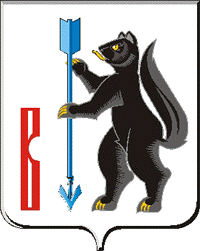 АДМИНИСТРАЦИЯГОРОДСКОГО ОКРУГА ВЕРХОТУРСКИЙР А С П О Р Я Ж Е Н И Еот 24.04.2018г. № 161г. Верхотурье О проведении факельных шествий на территории городского округа Верхотурский в 2018 году	В целях сохранения традиций патриотического воспитания учащихся и молодежи, согласно плану мероприятий, посвященных 73-й годовщине Победы в Великой Отечественной войне 1941-1945г.г., руководствуясь Уставом городского округа Верхотурский:	1.Провести 08 мая 2018 года факельные шествия:	в п. Привокзальный в 20:00 часов (МАОУ «СОШ № 46»);	в г. Верхотурье в 21:15 часа (ГБОУ СО «Верхотурская гимназия»).	2.Рекомендовать директору ГБОУ СО «Верхотурская гимназия» Екимовой С.А. и директору МАОУ «СОШ № 46» Крамаренко Н.А.:1) организовать проведение факельных шествий 08 мая 2018 года в соответствии с требованиями пожарной безопасности;2) разработать содержательную часть данных мероприятий.	3.Рекомендовать Отделу полиции № 33 МО МВД РФ «Новолялинский» (Дружинин В.А.)1) обеспечить ограничение движения автотранспорта на время проведения репетиции факельных шествий:	5 мая 2018 года в г. Верхотурье: ул. Ершова – Советская – Воинская – Малышева – Кузнечная (до городского пруда) с 13:00 до 14:00 часов;	2) обеспечить охрану общественного порядка и ограничение движения автотранспорта на время проведения факельных шествий 8 мая 2018 года в п. Привокзальный и г. Верхотурье, в том числе:	п. Привокзальный: ул. Советская – пер. Октябрьский, ул. Советская – ул. Станционная, ул. Советская – ул. Мира, ул. Станционная – ул. Комсомольская, ул. Вокзальная – ул. Станционная с 19:45 до 21:00 часов;	г. Верхотурье: ул. Ершова – Советская – Воинская – Малышева – Кузнечная (до городского пруда) с 21:00 до 24:00 часов.	4.Рекомендовать ФГКУ «71 ОФПС по Свердловской области» (Храмцов А.В.) обеспечить пожарную безопасность во время проведения факельных шествий в п. Привокзальный и г. Верхотурье.	5.Ответственность за проведение факельного шествия в п. Привокзальный возложить на начальника Привокзального территориального управления Администрации городского округа Верхотурский Манылова С.В.	6.Опубликовать настоящее распоряжение в информационном бюллетене «Верхотурская неделя» и разместить на официальном сайте городского округа Верхотурский.	7.Контроль исполнения настоящего распоряжения возложить на заместителя главы Администрации городского округа Верхотурский по социальным вопросам Бердникову Н.Ю.Глава городского округа Верхотурский					   	А.Г. Лиханов